WAHLBERICHT SCHÜLERCOMITÉ-WAHLEN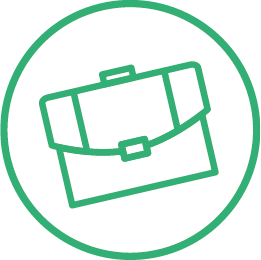 Warteliste                                                                       Anzahl der Wahlzettel                                                      [Ort], den [Datum]__________________________________________________________________________________[Name und Unterschrift des/der Vorsitzenden des Wahlbüros]_________________________________________________________________________________________________________________[Name und Unterschrift des/der Sekretärin des Wahlbüros]Schülercomité [Jahrgang]                                               Wahlbericht Schülercomité-Wahlen                               Mitglieder im Schülercomité [Jahrgang] im [Schule]         NameVornameKlasseStimmen12345678910111213NameVornameKlasseStimmen12345678910Gesamtzahl aller WahlzettelGültige WahlzettelUngültige WahlzettelLeere Wahlzettel